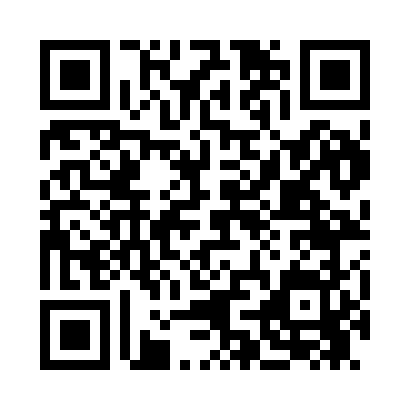 Prayer times for Clappertown, Pennsylvania, USAMon 1 Jul 2024 - Wed 31 Jul 2024High Latitude Method: Angle Based RulePrayer Calculation Method: Islamic Society of North AmericaAsar Calculation Method: ShafiPrayer times provided by https://www.salahtimes.comDateDayFajrSunriseDhuhrAsrMaghribIsha1Mon4:095:471:175:168:4710:252Tue4:105:481:175:178:4710:253Wed4:105:481:185:178:4710:244Thu4:115:491:185:178:4710:245Fri4:125:491:185:178:4610:236Sat4:135:501:185:178:4610:237Sun4:145:501:185:178:4610:228Mon4:155:511:185:178:4510:229Tue4:165:521:185:178:4510:2110Wed4:175:531:195:178:4410:2011Thu4:185:531:195:178:4410:1912Fri4:195:541:195:178:4310:1913Sat4:205:551:195:178:4310:1814Sun4:215:551:195:178:4210:1715Mon4:225:561:195:178:4210:1616Tue4:235:571:195:178:4110:1517Wed4:245:581:195:178:4110:1418Thu4:255:591:195:178:4010:1319Fri4:265:591:195:178:3910:1220Sat4:286:001:205:168:3810:1121Sun4:296:011:205:168:3810:1022Mon4:306:021:205:168:3710:0823Tue4:316:031:205:168:3610:0724Wed4:336:041:205:168:3510:0625Thu4:346:051:205:168:3410:0526Fri4:356:061:205:158:3310:0327Sat4:366:061:205:158:3210:0228Sun4:386:071:205:158:3110:0129Mon4:396:081:205:148:309:5930Tue4:406:091:205:148:299:5831Wed4:426:101:195:148:289:57